Virtual Primary Rapid Fire Cricket Entry Form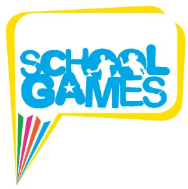 School Name: PE Lead: Total participation numbers (how many pupils in Year 3 & 4 took part in total)Remember, teams are made up of 10 player (5 pairs) and their batting and fielding scores added together. Team Entry Year 3Please enter the results below for the top 3 scoring teams. Team Entry Year 4 Please enter the results below for the top 3 scoring teams.  Please return to jay.nhssp@outlook.com by Friday 11th June 2021                                                                                                                 YearGirlsBoysGirls SENDBoys SENDGirls BAMEBoys BAMEFSMTotal34YearClass NameTeam NameTotal pointsPosition 31st 32nd 33rd Year Class NameTeam NameTotal pointsPosition 41st 42nd 43rd 